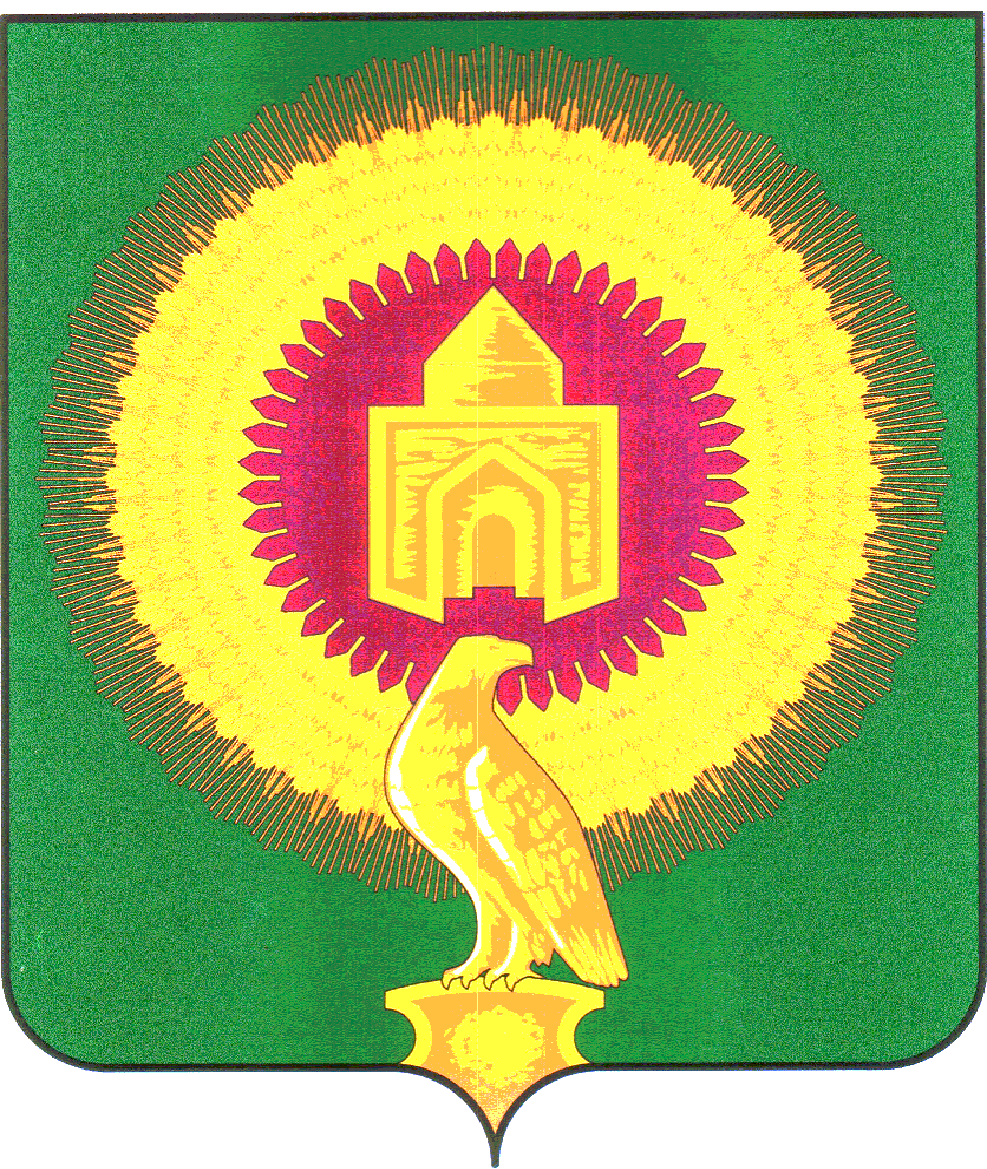                                                     СОВЕТ ДЕПУТАТОВАЯТСКОГО СЕЛЬСКОГО ПОСЕЛЕНИЯВАРНЕНСКОГО МУНИЦИПАЛЬНОГО РАЙОНАЧЕЛЯБИНСКОЙ ОБЛАСТИ                                                    РЕШЕНИЕот  21  января 2020  года                      №  1п.Арчаглы-АятОб утверждении «Правила землепользования и застройкиАятского  сельского поселения»Варненского муниципального района Челябинской области.       В соответствии с Градостроительным кодексом Российской Федерации от 29.12.2004 г. № 190 – ФЗ, Федеральным законом от 06.10.2003г. № 131 – ФЗ « Об общих принципах организации местного самоуправления в Российской Федерации», Уставом АЯТСКОГО сельского поселения. На основании протокола публичных слушаний  по проекту «Правила землепользования и застройки АЯТСКОГО сельского поселения» Варненского муниципального района Челябинской области и заключения о  результатах публичных слушаний,  Совет депутатов АЯТСКОГО сельского поселения                                                                              РЕШАЕТ:Утвердить  «Правила землепользования и застройки АЯТСКОГО сельского поселения» Варненского муниципального района Челябинской области» в новой редакции  (приложение);Признать утратившим силу следующие Решения Собрания депутатов Варненского муниципального района:                 1       Решение Собрания депутатов Варненского  муниципального района от 20.06.2016    года N    75  « Об утверждении «Правила землепользования и застройки АЯТСКОГО сельского поселения» Варненского муниципального района Челябинской области»;           2.    Решение Собрания депутатов Варненского  муниципального района от 21.02.2017  года   N 31 «  О внесении изменений в  Правила землепользования и застройки АЯТСКОГО сельского поселения» Варненского муниципального района Челябинской области;Настоящее Решение обнародовать на информационном стенде и официальном сайте АЯТСКОГО сельского поселения в сети интернет.Глава  Аятского сельского поселения:                                            А.А.Лосенков                                                     СОВЕТ ДЕПУТАТОВАЯТСКОГО СЕЛЬСКОГО ПОСЕЛЕНИЯВАРНЕНСКОГО МУНИЦИПАЛЬНОГО РАЙОНАЧЕЛЯБИНСКОЙ ОБЛАСТИ                                                    РЕШЕНИЕот  21  января 2020  года                      №  2 п.Арчаглы-АятОб утверждении «Генерального планаАятского  сельского поселения»Варненского муниципального района Челябинской области.       В соответствии с Градостроительным кодексом Российской Федерации от 29.12.2004 г. № 190 – ФЗ, Федеральным законом от 06.10.2003г. № 131 – ФЗ « Об общих принципах организации местного самоуправления в Российской Федерации», Уставом АЯТСКОГО сельского поселения. На основании протокола публичных слушаний  по проекту «Генерального плана АЯТСКОГО сельского поселения» Варненского муниципального района Челябинской области и заключения о  результатах публичных слушаний,  Совет депутатов АЯТСКОГО сельского поселения                                                                       РЕШАЕТ:1. Утвердить  «Генеральный план АЯТСКОГО сельского поселения» Варненского муниципального района Челябинской области» в новой редакции  (прилагается);Признать утратившим силу следующее Решение Собрания депутатов Варненского муниципального района:                 1  Решение Собрания депутатов Варненского  муниципального района от 20.06.2016 года N 67  « Об утверждении « Генерального плана АЯТСКОГО сельского поселения» Варненского муниципального района Челябинской области»;Настоящее Решение обнародовать на информационном стенде и официальном сайте АЯТСКОГО сельского поселения в сети интернет.Глава  Аятского  сельского поселения:                                             А.А.Лосенков